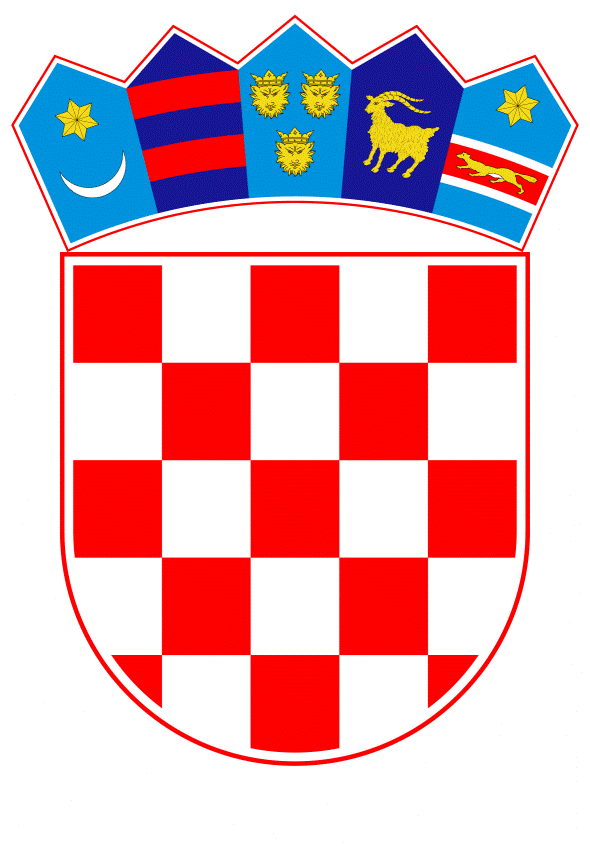 		VLADA REPUBLIKE HRVATSKE	Zagreb, 4. listopada 2023. PREDLAGATELJ:	Ministarstvo financija PREDMET:		Prijedlog zaključka o prihvaćanju Izvješća o provedbi aktivnosti Akcijskog plana za implementaciju preporuka OECD-a za unaprjeđenje korporativnog upravljanja u pravnim osobama u vlasništvu Republike Hrvatske za razdoblje od 4Q 2021. do 2Q 2023. godine Na temelju članka 31. stavka 3. Zakona o Vladi Republike Hrvatske („Narodne novine“, br. 150/11, 119/14, 93/16, 116/18 i 80/22), u vezi s točkom IV. stavkom 1. podstavkom 6. Odluke o donošenju Akcijskog plana za implementaciju preporuka OECD-a za unaprjeđenje korporativnog upravljanja u pravnim osobama u vlasništvu Republike Hrvatske i osnivanju Upravljačkog odbora za njegovu provedbu KLASA: 022-03/21-07/242, URBROJ: 50301-05/27-21-3, 7. listopada 2023., Vlada Republike Hrvatske je na sjednici održanoj ____________ 2023. donijelaZ A K L J U Č A K 		Prihvaća se Izvješće o provedbi aktivnosti Akcijskog plana za implementaciju preporuka OECD-a za unaprjeđenje korporativnog upravljanja u pravnim osobama u vlasništvu Republike Hrvatske za razdoblje od 4Q 2021. do 2Q 2023. godinu, u tekstu koji je Vladi Republike Hrvatske dostavilo Ministarstvo financija aktom, Klasa: 432-01/23-01/10, Urbroj: 513-01-23-9, od 1. kolovoza 2023. KLASA:URBROJ:Zagreb, 	  PREDSJEDNIKmr. sc. Andrej PlenkovićOBRAZLOŽENJE„Odlukom Vlade Republike Hrvatske o donošenju Akcijskog plana za implementaciju preporuka OECD-a  za unaprjeđenje korporativnog upravljanja u pravnim osobama u vlasništvu Republike Hrvatske i osnivanju Upravljačkog odbora za njegovu provedbu“ od  7. listopada 2021. predviđena je obveza podnošenja Izvješća o provedbi Akcijskog plana jednom godišnje te predlaganje izmjena i dopuna Akcijskog plana putem Ministarstva prostornoga uređenja, graditeljstva i državne imovine, sada Ministarstva financija radi pravovremenog izvršavanja aktivnosti iz predmetnog plana, sukladno točki IV. stavak 1. podstavak 5. i 6. cit. Odluke.Naime, stupanjem na snagu Zakona o izmjenama Zakona o ustrojstvu i djelokrugu tijela državne uprave („Narodne novine“ br. 21/2023) od dana 23. veljače 2023. godine, Ministarstvo financija preuzelo je poslove, opremu, pismohranu i drugu dokumentaciju, sredstva za rad, financijska sredstva te prava i obveze Ministarstva prostornoga uređenja, graditeljstva i državne imovine u dijelu koji se odnosi na ostvarivanje vlasničke politike u pravnim osobama od posebnog interesa za Republiku Hrvatsku sukladno ustrojstvu i djelokrugu propisanim cit. Zakonom. Stoga, Ministarstvo financija preuzima obvezu podnošenja Izvješća Vladi Republike Hrvatske, sukladno gore navedenim odredbama cit. Odluke i Zakona.Slijedom navedenog, predlaže se da Vlada Republike Hrvatske prihvati Izvješće o provedbi aktivnosti Akcijskog plana za implementaciju preporuka OECD-a za unaprjeđenje korporativnog upravljanja u pravnim osobama u vlasništvu Republike Hrvatske za razdoblje od 4Q 2021. do 2Q 2023. godinu.